ГБОУ гимназия №1517Дошкольное отделение ПРОЕКТ: «СОРОКА,СОРОКА…»Первая младшая группа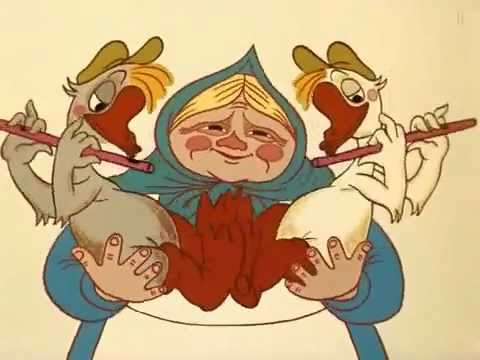 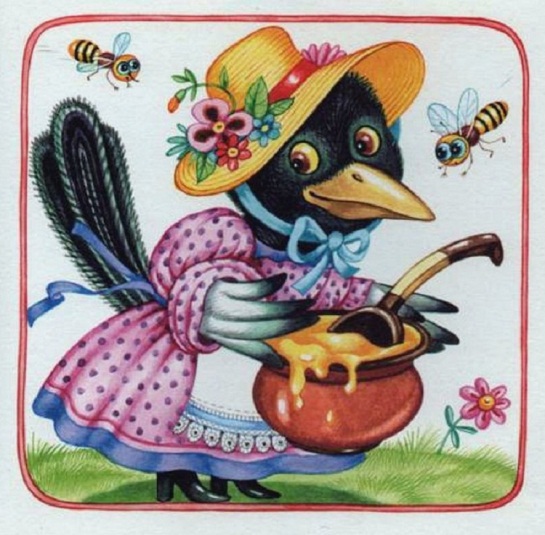 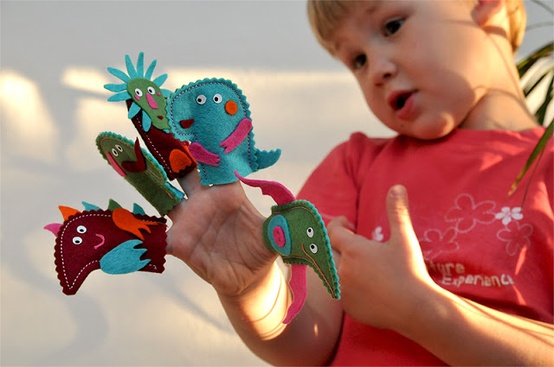                                               Авторы : Овсянникова Н.В., Скачкова Е.П.Цель: создать благоприятные условия для формирования коммуникативных навыков у детей третьего года жизни, посредством русского фольклора.Задачи:- Развивать мелкую моторику пальцев рук и активную речь.- Развивать интерес и любовь к фольклору.- Воспитывать доброжелательное отношение в общении со сверстниками и взрослыми.Продукт проектной деятельности: альбом игр –потешек « На все случаи жизни».Сроки проекта : долгосрочный (сентябрь2014г.-апрель2015г.)Вид проекта :практико-ориентированный.Организация проекта: групповая.Участники:воспитатели группы, дети третьего года жизни и их родители.План работы.МесяцСовместная деятельность взрослых и детейСамостоятельная детская деятельностьВзаимодействие с родителямиСЕНТЯБРЬПознакомить детей с потешками. Провести предварительную словарную работу.Способствовать заучиванию наизусть.Рассматривание иллюстраций.Рассматривание книг.Памятка для родителей «Роль малых фольклорных форм в процессе адаптации ребенка»ОКТЯБРЬЗакреплять выученный материал.Рассматривание иллюстраций.Рассказывание потешек по ролям, инсценировка потешек Выставка книгРассказывание потешек себе, друг другу, родителям.Папка-передвижка «Сорока,сорока…»НОЯБРЬ«литературная минутки» - каждый деньИнсценировкапотешки. Пальчиковый театр.Рассматривание иллюстрацийРассматривание книгРассказывание потешек себе, друг другу, родителямПамятка для родителей «Разучивание потешек»ДЕКАБРЬЗакреплять выученный материал.Рассматривание иллюстраций. Рассказывание потешек по ролям, инсценировка потешек Выставка книгРассматривание иллюстрацийРассматривание книгРассказывание потешек себе, друг другу, родителям.Пазлы, игры-вкладыши с героями потешек.Памятка для родителей: «В игры играем-память развиваем»ЯНВАРЬДидактические игры: «Закончи предложение», «Найди героя», «Отгадай кто»Рассказывание потешек по ролям, инсценировка потешек Выставка книг. Настольный театр.Рассматривание иллюстрацийРассматривание книгРассказывание потешек себе, друг другу, родителям.Раскраски по теме.Раскраски-загадки.Консультация для родителей: «Развитие мелкой моторики рук, как средство развития речи у детей»ФЕВРАЛЬСпособствовать рассказыванию и пересказыванию наизусть.Закреплять выученный материал. Дидактические игры: «Кто как кричит», «Громко,тихо»Рассматривание иллюстрацийРассматривание книгРассказывание потешек себе, друг другу, родителям. Инсценировки потешек.Памятка для родителей: «О нормальном речевом развитии ребенка»МАРТЗакреплять выученный материал.Рассматривание иллюстраций. Рассказывание потешек по ролям, инсценировка потешек Выставка книг. Пальчиковый и настольный театры.Рассматривание иллюстрацийРассматривание книгРассказывание потешек себе, друг другу, родителям.Пазлы, игры-вкладыши с героями потешек.Памятка для родителей: «Как потешки помогают...»АПРЕЛЬОткрытое занятие, презентацияРассматривание иллюстрацийРассматривание книгРассказывание потешек себе, друг другу, родителям. Инсценировки потешек.Консультация для родителей: «Как влияют малые фольклорные формы на развитие речи у дошкольников».